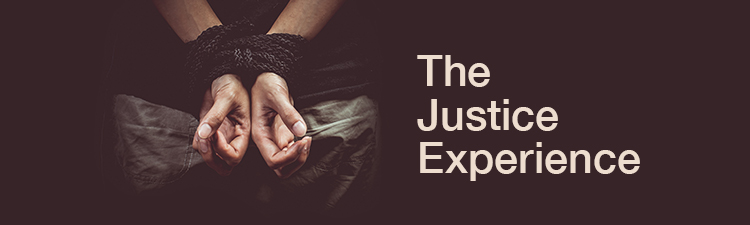 ConsumeThe Justice ExperienceJeremiah 22:1-3: This is what the Lord says: “Go down to the palace of the king of Judah and proclaim this message there: 2 ‘Hear the word of the Lord to you, king of Judah, you who sit on David’s throne—you, your officials and your people who come through these gates. 3 This is what the Lord says: Do what is just and right. Rescue from the hand of the oppressor the one who has been robbed. Do no wrong or violence to the foreigner, the fatherless or the widow, and do not shed innocent blood in this place.Jeremiah 22:13-17: “Woe to him who builds his palace by unrighteousness, his upper rooms by injustice, making his own people work for nothing, not paying them for their labor. 14 He says, ‘I will build myself a great palace with spacious upper rooms.’ So, he makes large windows in it, panels it with cedar and decorates it in red. 15 “Does it make you a king to have more and more cedar? Did not your father have food and drink? He did what was right and just, so all went well with him. 16 He defended the cause of the poor and needy, and so all went well. Is that not what it means to know me?” declares the Lord. 17 “But your eyes and your heart are set only on dishonest gain, on shedding innocent blood and on oppression and extortion.”Suggested ResourcesSlaveryfootprint.orgFighttheNewDrug.orgAll scriptures referenced are from the New International Version (NIV)                                                  translation of the Bible unless otherwise indicated. 